Website Evaluation RubricTitle of Web Site:Curriculum Area:Website URL:Comments: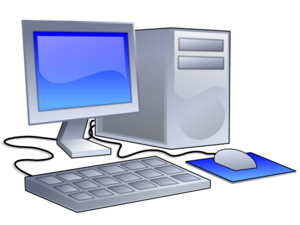 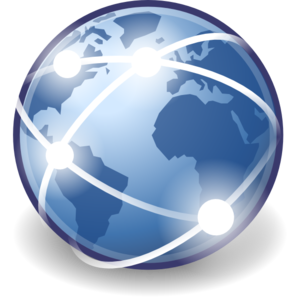 Level 1 Level 2Level 3LevelAuthority & AffiliationNo author or affiliation is listed.Either the author or the affiliation is listed.Both the author and affiliation are listed.PurposeThe purpose of the website is unclear.The purpose of the website somewhat meets my objectives.The purpose of the website is clear and meets my objectives.ContentMediocre or worse content and information.Good content with some useful information.Great content with useful information.CurrencyThe website has not been updated in some time and is out dated.The website has not been updated in some time, but content is good quality.The website has been updated within the last few months and seems current.DesignThere are problems with loading speed, aesthetics, and/or navigation.The wed site loads well, is a bit plain, and relatively easy to navigate.The web site loads well, looks good, and is easy to navigate.